Мониторинг объекта (ОН –Холохоренко А.М.): с. Анучино, 03.06. 2024Проведение работ по капитальному ремонту ДШИ с. Анучино, у. 100 лет Анучино, 2 Сроки выполнения работ: 01.05.- 31.07.2023. Подрядчик ООО «Кристалл»Подрядчик выполняет работы по графику: капитальный ремонт кровли, актового зала. На объекте - 6 работника.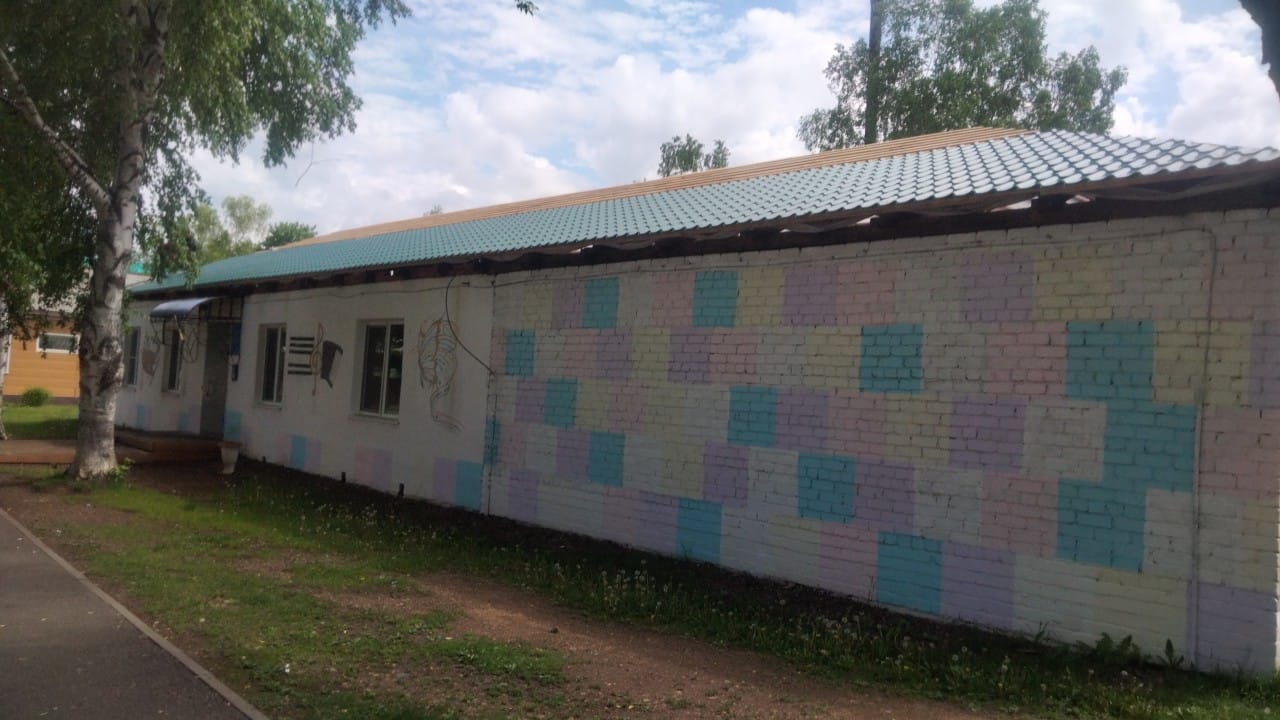 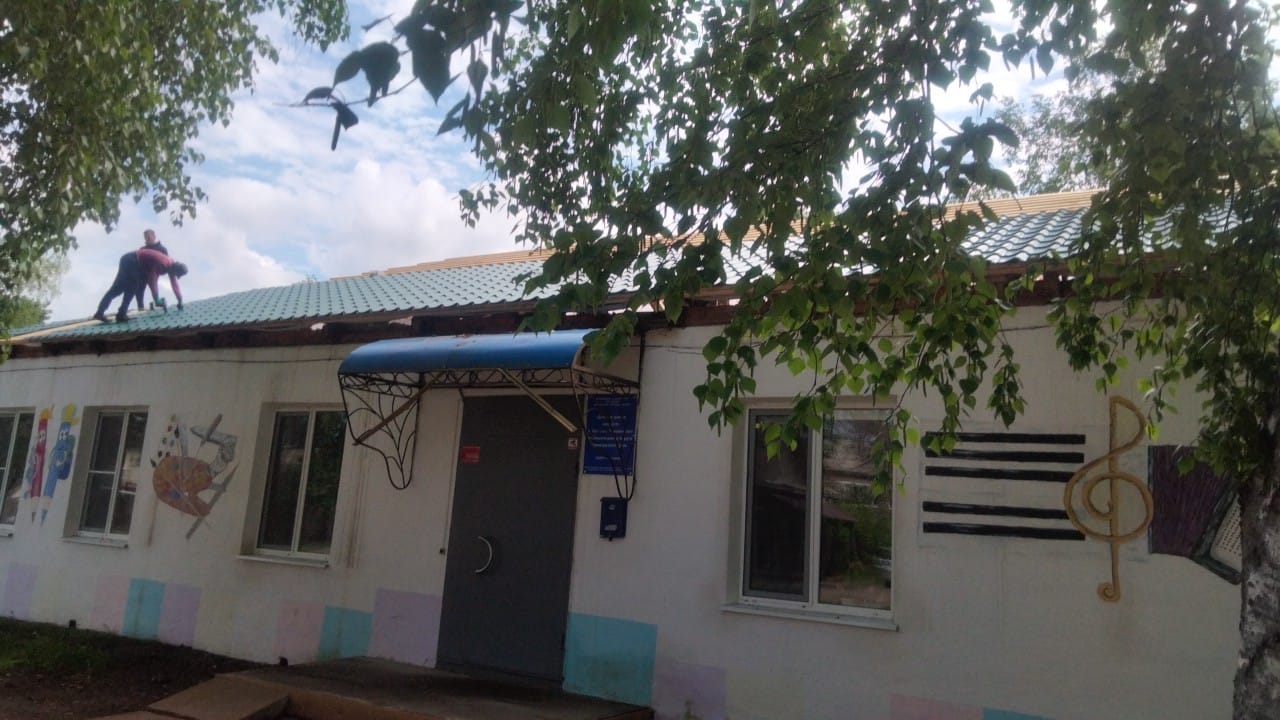 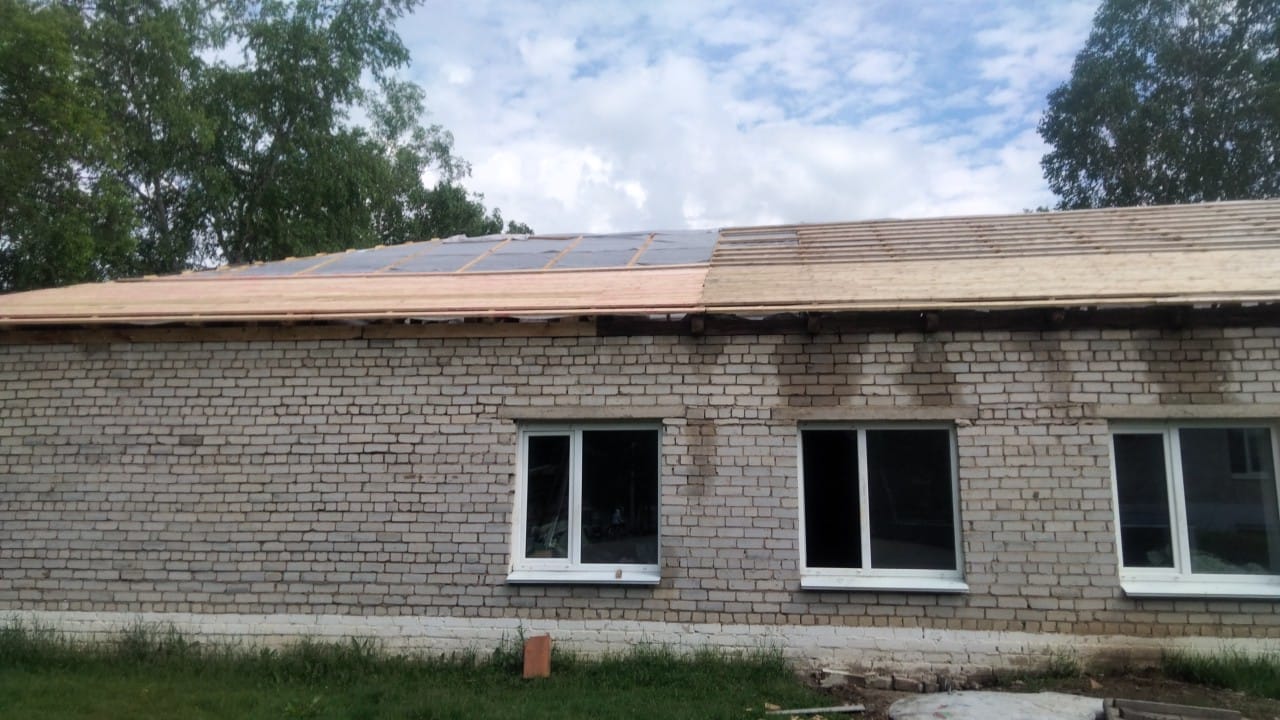 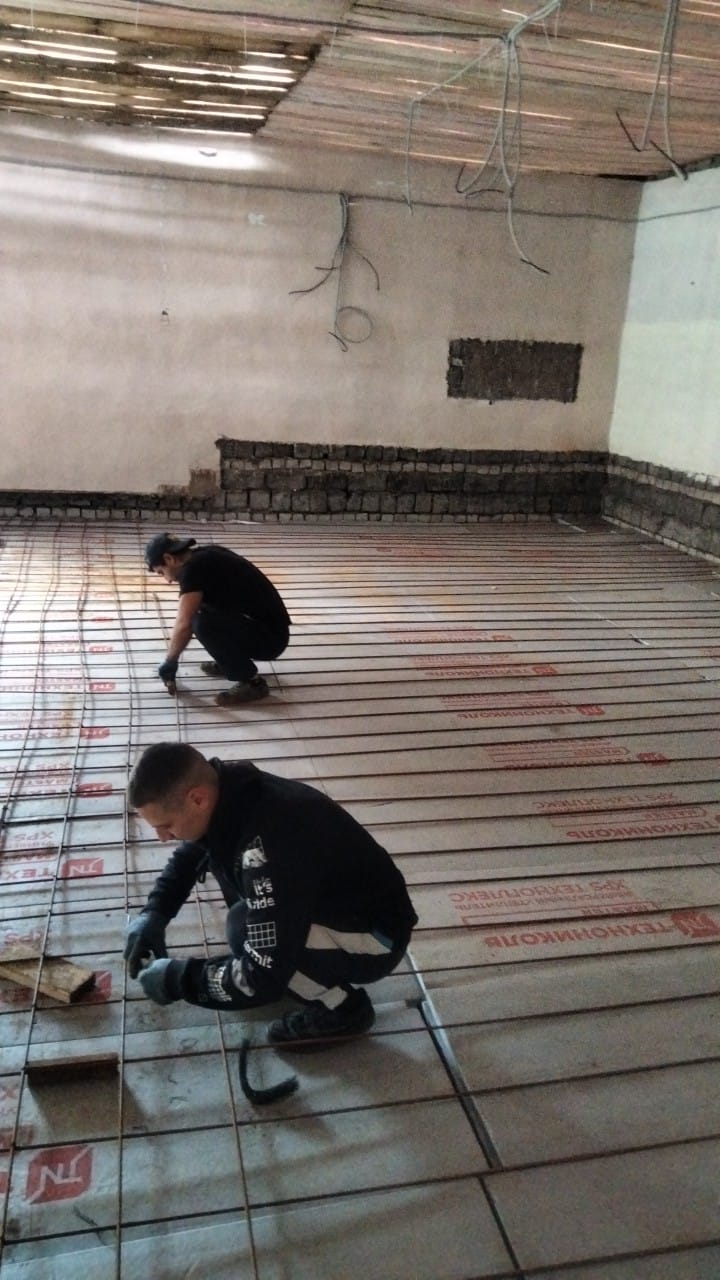 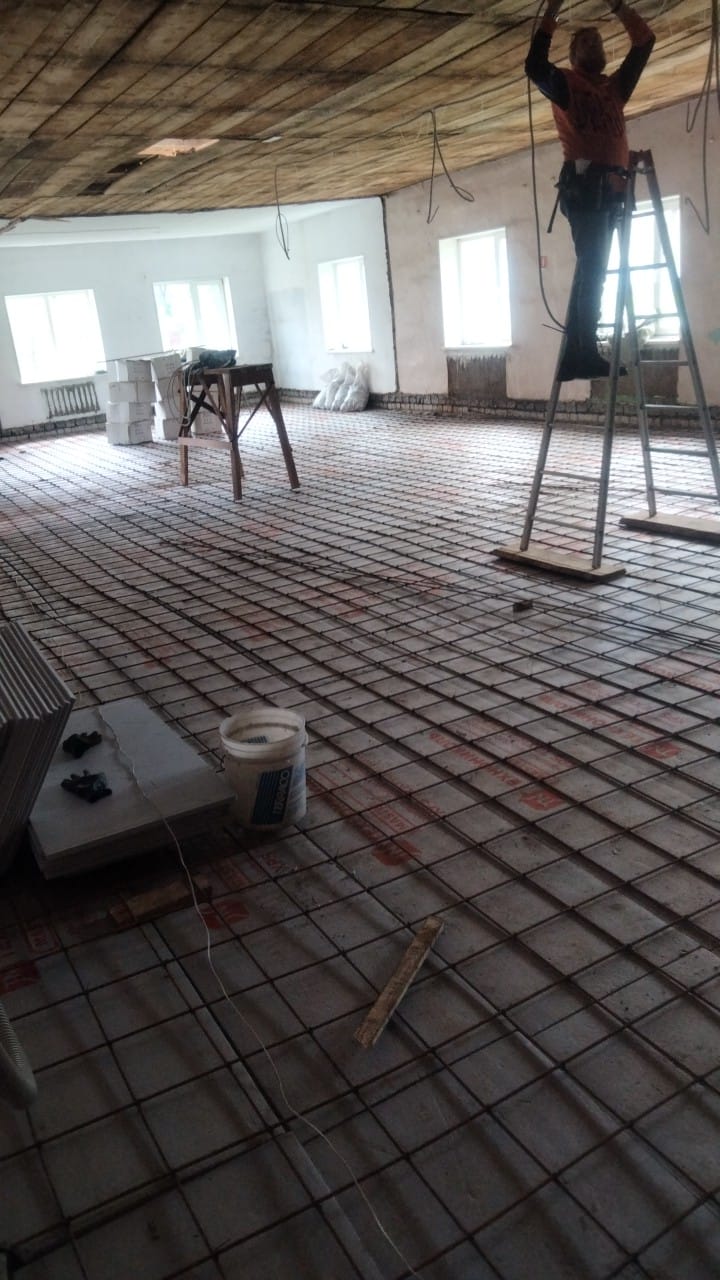 